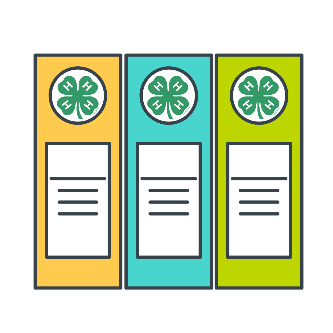 Dear Ashland County 4-H Club Members & Leaders, Thank you for reflecting on, recording, and recognizing the growth achieved in your 4-H Club! This form is the Record Book Check in seven sections. Please submit material to your local 4-H Educator via email (kate.wallner@wisc.edu) or using the options below. Please see the instructions on this page and in each section for details. Call 715-208-0664 with questions or concerns! Thanks again!Dear Ashland County 4-H Club Members & Leaders, Thank you for reflecting on, recording, and recognizing the growth achieved in your 4-H Club! This form is the Record Book Check in seven sections. Please submit material to your local 4-H Educator via email (kate.wallner@wisc.edu) or using the options below. Please see the instructions on this page and in each section for details. Call 715-208-0664 with questions or concerns! Thanks again!Dear Ashland County 4-H Club Members & Leaders, Thank you for reflecting on, recording, and recognizing the growth achieved in your 4-H Club! This form is the Record Book Check in seven sections. Please submit material to your local 4-H Educator via email (kate.wallner@wisc.edu) or using the options below. Please see the instructions on this page and in each section for details. Call 715-208-0664 with questions or concerns! Thanks again!Dear Ashland County 4-H Club Members & Leaders, Thank you for reflecting on, recording, and recognizing the growth achieved in your 4-H Club! This form is the Record Book Check in seven sections. Please submit material to your local 4-H Educator via email (kate.wallner@wisc.edu) or using the options below. Please see the instructions on this page and in each section for details. Call 715-208-0664 with questions or concerns! Thanks again!Dear Ashland County 4-H Club Members & Leaders, Thank you for reflecting on, recording, and recognizing the growth achieved in your 4-H Club! This form is the Record Book Check in seven sections. Please submit material to your local 4-H Educator via email (kate.wallner@wisc.edu) or using the options below. Please see the instructions on this page and in each section for details. Call 715-208-0664 with questions or concerns! Thanks again!Dear Ashland County 4-H Club Members & Leaders, Thank you for reflecting on, recording, and recognizing the growth achieved in your 4-H Club! This form is the Record Book Check in seven sections. Please submit material to your local 4-H Educator via email (kate.wallner@wisc.edu) or using the options below. Please see the instructions on this page and in each section for details. Call 715-208-0664 with questions or concerns! Thanks again!Dear Ashland County 4-H Club Members & Leaders, Thank you for reflecting on, recording, and recognizing the growth achieved in your 4-H Club! This form is the Record Book Check in seven sections. Please submit material to your local 4-H Educator via email (kate.wallner@wisc.edu) or using the options below. Please see the instructions on this page and in each section for details. Call 715-208-0664 with questions or concerns! Thanks again!What are the contents of this form?What are the contents of this form?What are the contents of this form?Who fills out the Record Book Check?Who fills out the Record Book Check?How can this form be submitted?How can this form be submitted?This form has 7 different sections:RB Cover (designed by club), p.24-H Complete List, p.3Project List, p.4Officer Disc, p.5Project & Special Awards, p.6-9Club Report, p.10Activities (Optional), p.11This form has 7 different sections:RB Cover (designed by club), p.24-H Complete List, p.3Project List, p.4Officer Disc, p.5Project & Special Awards, p.6-9Club Report, p.10Activities (Optional), p.11This form has 7 different sections:RB Cover (designed by club), p.24-H Complete List, p.3Project List, p.4Officer Disc, p.5Project & Special Awards, p.6-9Club Report, p.10Activities (Optional), p.11Co-leaders, youth members, and anyone else in the club are welcome to participate in filling out the Record Book Form. Remember only one form is required per club (representing answers from the club as a whole).Co-leaders, youth members, and anyone else in the club are welcome to participate in filling out the Record Book Form. Remember only one form is required per club (representing answers from the club as a whole).Choose any of these 4 ways:Complete online, emailPrint, do by hand, scan, emailPrint, do by hand, hand-inA way you suggest and agreed upon with 4-H EducatorChoose any of these 4 ways:Complete online, emailPrint, do by hand, scan, emailPrint, do by hand, hand-inA way you suggest and agreed upon with 4-H EducatorWhy do we use the Record Book Check?Why do we use the Record Book Check?Why do we use the Record Book Check?When is the Record Book Check due?When is the Record Book Check due?Where can this form be submitted?Where can this form be submitted?In addition to record-keeping having its own life-skill benefits, the sections of this form help determine award recipients for the achievement ceremony. Information is also kept to not duplicate awardees consecutively.In addition to record-keeping having its own life-skill benefits, the sections of this form help determine award recipients for the achievement ceremony. Information is also kept to not duplicate awardees consecutively.In addition to record-keeping having its own life-skill benefits, the sections of this form help determine award recipients for the achievement ceremony. Information is also kept to not duplicate awardees consecutively.Due Date: November 1, 2023Follow updates online here! Scroll down to the Record-Keeping Green Bar for reference.Due Date: November 1, 2023Follow updates online here! Scroll down to the Record-Keeping Green Bar for reference.If you prefer to submit forms in-person, bring them to the Ashland County Extension Office at:201 W. Main Street,Courthouse Room 107Ashland, WI 54806If you prefer to submit forms in-person, bring them to the Ashland County Extension Office at:201 W. Main Street,Courthouse Room 107Ashland, WI 54806This Fall 2023 Record Book Check captures Sept. 2022-Oct. 2023 reflections of theThis Fall 2023 Record Book Check captures Sept. 2022-Oct. 2023 reflections of theThis Fall 2023 Record Book Check captures Sept. 2022-Oct. 2023 reflections of theThis Fall 2023 Record Book Check captures Sept. 2022-Oct. 2023 reflections of the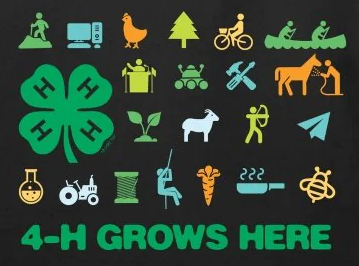 Ashland County 4-H ClubAshland County 4-H ClubAshland County 4-H ClubAshland County 4-H ClubSECTION A: Record Book Cover (get creative & have fun designing a cover for the Club!)SECTION A: Record Book Cover (get creative & have fun designing a cover for the Club!)SECTION A: Record Book Cover (get creative & have fun designing a cover for the Club!)SECTION A: Record Book Cover (get creative & have fun designing a cover for the Club!)SECTION A: Record Book Cover (get creative & have fun designing a cover for the Club!)Please answer the inquiries below, and if desired, include the information on your Record Book Check cover.Please answer the inquiries below, and if desired, include the information on your Record Book Check cover.Please answer the inquiries below, and if desired, include the information on your Record Book Check cover.Please answer the inquiries below, and if desired, include the information on your Record Book Check cover.Please answer the inquiries below, and if desired, include the information on your Record Book Check cover.This Record Book was designed, contributed to, and/or completed by…This Record Book was designed, contributed to, and/or completed by…This Record Book was designed, contributed to, and/or completed by…This Record Book was designed, contributed to, and/or completed by…This Record Book was designed, contributed to, and/or completed by…The date this Record Book was completed:The date this Record Book was completed:The date this Record Book was completed:Number of years the Club has been active:First year the Club submitted a Record Book (if known):Roles & Offices Within the Club:Roles & Offices Within the Club:Roles & Offices Within the Club:Project Focuses and/or Goalsof the Club:Other Notes or Fun Factsabout the Club:If interested, consider using SMARTIE Goals:If interested, consider using SMARTIE Goals:If interested, consider using SMARTIE Goals:If interested, consider using SMARTIE Goals:If interested, consider using SMARTIE Goals:SSTRATEGICReflects an important dimension of what your club seeks to accomplish and prioritize.Reflects an important dimension of what your club seeks to accomplish and prioritize.Reflects an important dimension of what your club seeks to accomplish and prioritize.MMEASURABLEIncludes standards people can agree on whether the goal has been met (by numbers or defined qualities).Includes standards people can agree on whether the goal has been met (by numbers or defined qualities).Includes standards people can agree on whether the goal has been met (by numbers or defined qualities).AAMBITIOUSChallenging enough that achievement would mean significant progress—a “stretch” for the club.Challenging enough that achievement would mean significant progress—a “stretch” for the club.Challenging enough that achievement would mean significant progress—a “stretch” for the club.RREALISTICThoughtful about current resources, needs, and capacity; possible to do and worth the time and energy.Thoughtful about current resources, needs, and capacity; possible to do and worth the time and energy.Thoughtful about current resources, needs, and capacity; possible to do and worth the time and energy.TTIME-BOUNDIncludes a clear deadline.Includes a clear deadline.Includes a clear deadline.IINCLUSIVEBrings traditionally marginalized people into processes and activities in a way that is empowering.Brings traditionally marginalized people into processes and activities in a way that is empowering.Brings traditionally marginalized people into processes and activities in a way that is empowering.EEQUITABLEAvoids injustice, inequity, or oppression.Avoids injustice, inequity, or oppression.Avoids injustice, inequity, or oppression.SECTION B: 4-H Complete List in Ashland County (retrieved from 4-H Online by staff)SECTION B: 4-H Complete List in Ashland County (retrieved from 4-H Online by staff)SECTION B: 4-H Complete List in Ashland County (retrieved from 4-H Online by staff)SECTION B: 4-H Complete List in Ashland County (retrieved from 4-H Online by staff)First & Last NameSchool & GradePrimary 4-H ClubOptional NotesSECTION C: Project List (to be filled out or excel list retrieved from 4-H Online by staff)SECTION C: Project List (to be filled out or excel list retrieved from 4-H Online by staff)First & Last Name of MemberProject and/or Club Areas of InvolvementSECTION D: Club Info & Officer DiscsSECTION D: Club Info & Officer DiscsSECTION D: Club Info & Officer DiscsClub NameLeader(s) & Club AddressFirst & Last Names of All MembersClub PresidentClub Vice PresidentClub SecretaryMember Prefers Officer Disc or 4-H Item?Member Prefers Officer Disc or 4-H Item?Member Prefers Officer Disc or 4-H Item?Club TreasurerClub HistorianClub ReporterMember Prefers Officer Disc or 4-H Item?Member Prefers Officer Disc or 4-H Item?Member Prefers Officer Disc or 4-H Item?Club PhotographerAny other Club OfficersFinal Totals of Discs or ItemsMember Prefers Officer Disc or 4-H Item?Member Prefers Officer Disc or 4-H Item?Officer Discs:4-H Items:SECTION E: Project & Special Awards (order and definitions are in Description of Awards of LA Bylaws)SECTION E: Project & Special Awards (order and definitions are in Description of Awards of LA Bylaws)SECTION E: Project & Special Awards (order and definitions are in Description of Awards of LA Bylaws)SECTION E: Project & Special Awards (order and definitions are in Description of Awards of LA Bylaws)SECTION E: Project & Special Awards (order and definitions are in Description of Awards of LA Bylaws)SECTION E: Project & Special Awards (order and definitions are in Description of Awards of LA Bylaws)SECTION E: Project & Special Awards (order and definitions are in Description of Awards of LA Bylaws)SECTION E: Project & Special Awards (order and definitions are in Description of Awards of LA Bylaws)SECTION E: Project & Special Awards (order and definitions are in Description of Awards of LA Bylaws)Project Related Awards(Youth Members)These are given to members excelling in specific 4-H areas defined by the state.See the 4-H Project Guide for details (available here).CRITERIA:Based on outstanding work in two or more projects related to the area being nominated for. Give 1 prepared demonstration/talk in any project at project or club meeting, or public event.Exhibit in club, community, or fair in the opportunity is available.A total of four award certificates per county can be given in each award area listed below.The following Certificates will be given to members based on the criteria below:Honorable Mention: Members who are 13 years of age,Excellence: Members who were 14 years of age as of January 1st,Continued Excellence: Those who received certificates previously & continue outstanding work.Nominate only members whose participation merits award.Project Related Awards(Youth Members)These are given to members excelling in specific 4-H areas defined by the state.See the 4-H Project Guide for details (available here).CRITERIA:Based on outstanding work in two or more projects related to the area being nominated for. Give 1 prepared demonstration/talk in any project at project or club meeting, or public event.Exhibit in club, community, or fair in the opportunity is available.A total of four award certificates per county can be given in each award area listed below.The following Certificates will be given to members based on the criteria below:Honorable Mention: Members who are 13 years of age,Excellence: Members who were 14 years of age as of January 1st,Continued Excellence: Those who received certificates previously & continue outstanding work.Nominate only members whose participation merits award.Project Related Awards(Youth Members)These are given to members excelling in specific 4-H areas defined by the state.See the 4-H Project Guide for details (available here).CRITERIA:Based on outstanding work in two or more projects related to the area being nominated for. Give 1 prepared demonstration/talk in any project at project or club meeting, or public event.Exhibit in club, community, or fair in the opportunity is available.A total of four award certificates per county can be given in each award area listed below.The following Certificates will be given to members based on the criteria below:Honorable Mention: Members who are 13 years of age,Excellence: Members who were 14 years of age as of January 1st,Continued Excellence: Those who received certificates previously & continue outstanding work.Nominate only members whose participation merits award.Project Related Awards(Youth Members)These are given to members excelling in specific 4-H areas defined by the state.See the 4-H Project Guide for details (available here).CRITERIA:Based on outstanding work in two or more projects related to the area being nominated for. Give 1 prepared demonstration/talk in any project at project or club meeting, or public event.Exhibit in club, community, or fair in the opportunity is available.A total of four award certificates per county can be given in each award area listed below.The following Certificates will be given to members based on the criteria below:Honorable Mention: Members who are 13 years of age,Excellence: Members who were 14 years of age as of January 1st,Continued Excellence: Those who received certificates previously & continue outstanding work.Nominate only members whose participation merits award.Project Related Awards(Youth Members)These are given to members excelling in specific 4-H areas defined by the state.See the 4-H Project Guide for details (available here).CRITERIA:Based on outstanding work in two or more projects related to the area being nominated for. Give 1 prepared demonstration/talk in any project at project or club meeting, or public event.Exhibit in club, community, or fair in the opportunity is available.A total of four award certificates per county can be given in each award area listed below.The following Certificates will be given to members based on the criteria below:Honorable Mention: Members who are 13 years of age,Excellence: Members who were 14 years of age as of January 1st,Continued Excellence: Those who received certificates previously & continue outstanding work.Nominate only members whose participation merits award.Project Related Awards(Youth Members)These are given to members excelling in specific 4-H areas defined by the state.See the 4-H Project Guide for details (available here).CRITERIA:Based on outstanding work in two or more projects related to the area being nominated for. Give 1 prepared demonstration/talk in any project at project or club meeting, or public event.Exhibit in club, community, or fair in the opportunity is available.A total of four award certificates per county can be given in each award area listed below.The following Certificates will be given to members based on the criteria below:Honorable Mention: Members who are 13 years of age,Excellence: Members who were 14 years of age as of January 1st,Continued Excellence: Those who received certificates previously & continue outstanding work.Nominate only members whose participation merits award.Project Related Awards(Youth Members)These are given to members excelling in specific 4-H areas defined by the state.See the 4-H Project Guide for details (available here).CRITERIA:Based on outstanding work in two or more projects related to the area being nominated for. Give 1 prepared demonstration/talk in any project at project or club meeting, or public event.Exhibit in club, community, or fair in the opportunity is available.A total of four award certificates per county can be given in each award area listed below.The following Certificates will be given to members based on the criteria below:Honorable Mention: Members who are 13 years of age,Excellence: Members who were 14 years of age as of January 1st,Continued Excellence: Those who received certificates previously & continue outstanding work.Nominate only members whose participation merits award.Project Related Awards(Youth Members)These are given to members excelling in specific 4-H areas defined by the state.See the 4-H Project Guide for details (available here).CRITERIA:Based on outstanding work in two or more projects related to the area being nominated for. Give 1 prepared demonstration/talk in any project at project or club meeting, or public event.Exhibit in club, community, or fair in the opportunity is available.A total of four award certificates per county can be given in each award area listed below.The following Certificates will be given to members based on the criteria below:Honorable Mention: Members who are 13 years of age,Excellence: Members who were 14 years of age as of January 1st,Continued Excellence: Those who received certificates previously & continue outstanding work.Nominate only members whose participation merits award.Project Related Awards(Youth Members)These are given to members excelling in specific 4-H areas defined by the state.See the 4-H Project Guide for details (available here).CRITERIA:Based on outstanding work in two or more projects related to the area being nominated for. Give 1 prepared demonstration/talk in any project at project or club meeting, or public event.Exhibit in club, community, or fair in the opportunity is available.A total of four award certificates per county can be given in each award area listed below.The following Certificates will be given to members based on the criteria below:Honorable Mention: Members who are 13 years of age,Excellence: Members who were 14 years of age as of January 1st,Continued Excellence: Those who received certificates previously & continue outstanding work.Nominate only members whose participation merits award.Project Award AreasProject Award AreasProject Award AreasRecipients NominatedRecipients NominatedRecipients NominatedRecipients NominatedRecipients NominatedHM, E, or CEService Learning & Citizenship AwardService Learning & Citizenship AwardService Learning & Citizenship AwardAnimal Sciences AwardAnimal Sciences AwardAnimal Sciences AwardCommunication Arts AwardCommunication Arts AwardCommunication Arts AwardVisual Arts AwardVisual Arts AwardVisual Arts AwardFamily, Home, & Health AwardFamily, Home, & Health AwardFamily, Home, & Health AwardConsumer Education AwardConsumer Education AwardConsumer Education AwardFoods & Nutrition AwardFoods & Nutrition AwardFoods & Nutrition AwardClothing & Textiles AwardClothing & Textiles AwardClothing & Textiles AwardMechanical Sciences AwardMechanical Sciences AwardMechanical Sciences AwardNatural Resources & Environmental Education AwardNatural Resources & Environmental Education AwardNatural Resources & Environmental Education AwardShooting Sports AwardShooting Sports AwardShooting Sports AwardPlant & Soil Sciences AwardPlant & Soil Sciences AwardPlant & Soil Sciences AwardSTEM (Science, Tech., Engineering, Math) AwardSTEM (Science, Tech., Engineering, Math) AwardSTEM (Science, Tech., Engineering, Math) Award4-H Special Awards(Youth Members)4-H Special Awards(Youth Members)4-H Special Awards(Youth Members)4-H Special Awards(Youth Members)4-H Special Awards(Youth Members)4-H Special Awards(Youth Members)4-H Special Awards(Youth Members)4-H Special Awards(Youth Members)4-H Special Awards(Youth Members)Achievement Award for Kindergarten-2nd GradesOutstanding AwardsAchievement Award for Kindergarten-2nd GradesOutstanding AwardsAchievement Award for Kindergarten-2nd GradesOutstanding AwardsAchievement Award for Kindergarten-2nd GradesOutstanding AwardsYouth Leadership AwardsGraduation AwardsCompletion AwardsYouth Leadership AwardsGraduation AwardsCompletion AwardsYouth Leadership AwardsGraduation AwardsCompletion AwardsAdditional AwardsClub Member AwardsAdditional AwardsClub Member AwardsAchievement Award for Kindergarten-2nd Grades: This award provides special recognition to all K-2nd Grade members. Recipients receive certificate and ribbon or medal.Achievement Award for Kindergarten-2nd Grades: This award provides special recognition to all K-2nd Grade members. Recipients receive certificate and ribbon or medal.Achievement Award for Kindergarten-2nd Grades: This award provides special recognition to all K-2nd Grade members. Recipients receive certificate and ribbon or medal.Achievement Award for Kindergarten-2nd Grades: This award provides special recognition to all K-2nd Grade members. Recipients receive certificate and ribbon or medal.Achievement Award for Kindergarten-2nd Grades: This award provides special recognition to all K-2nd Grade members. Recipients receive certificate and ribbon or medal.Achievement Award for Kindergarten-2nd Grades: This award provides special recognition to all K-2nd Grade members. Recipients receive certificate and ribbon or medal.Achievement Award for Kindergarten-2nd Grades: This award provides special recognition to all K-2nd Grade members. Recipients receive certificate and ribbon or medal.Achievement Award for Kindergarten-2nd Grades: This award provides special recognition to all K-2nd Grade members. Recipients receive certificate and ribbon or medal.Achievement Award for Kindergarten-2nd Grades: This award provides special recognition to all K-2nd Grade members. Recipients receive certificate and ribbon or medal.Special AwardRecipients NominatedRecipients NominatedRecipients NominatedRecipients NominatedPrevious Year’s RecipientsPrevious Year’s RecipientsPrevious Year’s RecipientsPrevious Year’s RecipientsAchievement Award for Kindergarten-2nd GradeLilliana Blancarte, Elsie Brown, Pieper Brown, Marta Brye, Raisa Brye, Jillian Cicero, Cameron Fischbach, Licia Hegman, John Horning, Keristen Horning, Sally Horning, Rosalie Hudson, Mikko Hyopponen, Adelaide Illick, Alexander Nabozny, Aurora Oliphant, Augustus Pufall, David Pufall, Owen Pydo, Sydney Ray, Elliot Richardson, Maximus Richardson, Cato Richardson, Cade Roop, Hans Rothe, Miles Terry, Jean Tochterman, Molly Weber, Nevaeh Weller, Miles Whitebird Lilliana Blancarte, Elsie Brown, Pieper Brown, Marta Brye, Raisa Brye, Jillian Cicero, Cameron Fischbach, Licia Hegman, John Horning, Keristen Horning, Sally Horning, Rosalie Hudson, Mikko Hyopponen, Adelaide Illick, Alexander Nabozny, Aurora Oliphant, Augustus Pufall, David Pufall, Owen Pydo, Sydney Ray, Elliot Richardson, Maximus Richardson, Cato Richardson, Cade Roop, Hans Rothe, Miles Terry, Jean Tochterman, Molly Weber, Nevaeh Weller, Miles Whitebird Lilliana Blancarte, Elsie Brown, Pieper Brown, Marta Brye, Raisa Brye, Jillian Cicero, Cameron Fischbach, Licia Hegman, John Horning, Keristen Horning, Sally Horning, Rosalie Hudson, Mikko Hyopponen, Adelaide Illick, Alexander Nabozny, Aurora Oliphant, Augustus Pufall, David Pufall, Owen Pydo, Sydney Ray, Elliot Richardson, Maximus Richardson, Cato Richardson, Cade Roop, Hans Rothe, Miles Terry, Jean Tochterman, Molly Weber, Nevaeh Weller, Miles Whitebird Lilliana Blancarte, Elsie Brown, Pieper Brown, Marta Brye, Raisa Brye, Jillian Cicero, Cameron Fischbach, Licia Hegman, John Horning, Keristen Horning, Sally Horning, Rosalie Hudson, Mikko Hyopponen, Adelaide Illick, Alexander Nabozny, Aurora Oliphant, Augustus Pufall, David Pufall, Owen Pydo, Sydney Ray, Elliot Richardson, Maximus Richardson, Cato Richardson, Cade Roop, Hans Rothe, Miles Terry, Jean Tochterman, Molly Weber, Nevaeh Weller, Miles Whitebird 2. Outstanding Awards: Members are selected based on being Inclusive, Positive, Responsible, Considerate, Helpful, & Mentoring/Role Modeling (for older members). These awards provide special recognition to 4-H members in specific grades for outstanding 4-H achievements as an individual, club member, and at the county level. There are two recipients per award category (usually one boy and one girl). Recipients receive a certificate and $10.00.2. Outstanding Awards: Members are selected based on being Inclusive, Positive, Responsible, Considerate, Helpful, & Mentoring/Role Modeling (for older members). These awards provide special recognition to 4-H members in specific grades for outstanding 4-H achievements as an individual, club member, and at the county level. There are two recipients per award category (usually one boy and one girl). Recipients receive a certificate and $10.00.2. Outstanding Awards: Members are selected based on being Inclusive, Positive, Responsible, Considerate, Helpful, & Mentoring/Role Modeling (for older members). These awards provide special recognition to 4-H members in specific grades for outstanding 4-H achievements as an individual, club member, and at the county level. There are two recipients per award category (usually one boy and one girl). Recipients receive a certificate and $10.00.2. Outstanding Awards: Members are selected based on being Inclusive, Positive, Responsible, Considerate, Helpful, & Mentoring/Role Modeling (for older members). These awards provide special recognition to 4-H members in specific grades for outstanding 4-H achievements as an individual, club member, and at the county level. There are two recipients per award category (usually one boy and one girl). Recipients receive a certificate and $10.00.2. Outstanding Awards: Members are selected based on being Inclusive, Positive, Responsible, Considerate, Helpful, & Mentoring/Role Modeling (for older members). These awards provide special recognition to 4-H members in specific grades for outstanding 4-H achievements as an individual, club member, and at the county level. There are two recipients per award category (usually one boy and one girl). Recipients receive a certificate and $10.00.2. Outstanding Awards: Members are selected based on being Inclusive, Positive, Responsible, Considerate, Helpful, & Mentoring/Role Modeling (for older members). These awards provide special recognition to 4-H members in specific grades for outstanding 4-H achievements as an individual, club member, and at the county level. There are two recipients per award category (usually one boy and one girl). Recipients receive a certificate and $10.00.2. Outstanding Awards: Members are selected based on being Inclusive, Positive, Responsible, Considerate, Helpful, & Mentoring/Role Modeling (for older members). These awards provide special recognition to 4-H members in specific grades for outstanding 4-H achievements as an individual, club member, and at the county level. There are two recipients per award category (usually one boy and one girl). Recipients receive a certificate and $10.00.2. Outstanding Awards: Members are selected based on being Inclusive, Positive, Responsible, Considerate, Helpful, & Mentoring/Role Modeling (for older members). These awards provide special recognition to 4-H members in specific grades for outstanding 4-H achievements as an individual, club member, and at the county level. There are two recipients per award category (usually one boy and one girl). Recipients receive a certificate and $10.00.2. Outstanding Awards: Members are selected based on being Inclusive, Positive, Responsible, Considerate, Helpful, & Mentoring/Role Modeling (for older members). These awards provide special recognition to 4-H members in specific grades for outstanding 4-H achievements as an individual, club member, and at the county level. There are two recipients per award category (usually one boy and one girl). Recipients receive a certificate and $10.00.Special AwardRecipients NominatedRecipients NominatedRecipients NominatedRecipients NominatedPrevious Year’s RecipientsPrevious Year’s RecipientsPrevious Year’s RecipientsPrevious Year’s RecipientsOutstanding Kindergarten-2nd Grade Award1:2:1:2:1:2:1:2:Billy JoAurora OliphantBilly JoAurora OliphantBilly JoAurora OliphantBilly JoAurora OliphantOutstanding 3rd-5th Grade 4-H Award1:2:1:2:1:2:1:2:Mathias MikaLinnea FishbachMathias MikaLinnea FishbachMathias MikaLinnea FishbachMathias MikaLinnea FishbachOutstanding 6th-8th Grade 4-H Award1:2:1:2:1:2:1:2:Quinn WooleyCote PowersQuinn WooleyCote PowersQuinn WooleyCote PowersQuinn WooleyCote PowersOutstanding 9th-13th Grade 4-H Award1:2:1:2:1:2:1:2:Dillon OjaLahaela MikaDillon OjaLahaela MikaDillon OjaLahaela MikaDillon OjaLahaela Mika3. Youth Leadership Awards: Recognizes overall outstanding leadership work in projects & activities within the club, community, county, district, and/or state. Recipients are in 9th-13th grades. Recipients receive a certificate for one of the three categories below.3. Youth Leadership Awards: Recognizes overall outstanding leadership work in projects & activities within the club, community, county, district, and/or state. Recipients are in 9th-13th grades. Recipients receive a certificate for one of the three categories below.3. Youth Leadership Awards: Recognizes overall outstanding leadership work in projects & activities within the club, community, county, district, and/or state. Recipients are in 9th-13th grades. Recipients receive a certificate for one of the three categories below.3. Youth Leadership Awards: Recognizes overall outstanding leadership work in projects & activities within the club, community, county, district, and/or state. Recipients are in 9th-13th grades. Recipients receive a certificate for one of the three categories below.3. Youth Leadership Awards: Recognizes overall outstanding leadership work in projects & activities within the club, community, county, district, and/or state. Recipients are in 9th-13th grades. Recipients receive a certificate for one of the three categories below.3. Youth Leadership Awards: Recognizes overall outstanding leadership work in projects & activities within the club, community, county, district, and/or state. Recipients are in 9th-13th grades. Recipients receive a certificate for one of the three categories below.3. Youth Leadership Awards: Recognizes overall outstanding leadership work in projects & activities within the club, community, county, district, and/or state. Recipients are in 9th-13th grades. Recipients receive a certificate for one of the three categories below.3. Youth Leadership Awards: Recognizes overall outstanding leadership work in projects & activities within the club, community, county, district, and/or state. Recipients are in 9th-13th grades. Recipients receive a certificate for one of the three categories below.3. Youth Leadership Awards: Recognizes overall outstanding leadership work in projects & activities within the club, community, county, district, and/or state. Recipients are in 9th-13th grades. Recipients receive a certificate for one of the three categories below.Special AwardRecipients NominatedRecipients NominatedRecipients NominatedRecipients NominatedPrevious Year’s RecipientsPrevious Year’s RecipientsPrevious Year’s RecipientsPrevious Year’s RecipientsYouth Leadership Award: Honorable Mention N/AN/AN/AN/AYouth Leadership Award: ExcellenceLouis Fischbach, Oscar Mullikin, Matthew Nortunen, Morgan Anderson, Lahaela Mika, Dylan Oja, Viddy WabindatoLouis Fischbach, Oscar Mullikin, Matthew Nortunen, Morgan Anderson, Lahaela Mika, Dylan Oja, Viddy WabindatoLouis Fischbach, Oscar Mullikin, Matthew Nortunen, Morgan Anderson, Lahaela Mika, Dylan Oja, Viddy WabindatoLouis Fischbach, Oscar Mullikin, Matthew Nortunen, Morgan Anderson, Lahaela Mika, Dylan Oja, Viddy WabindatoYouth Leadership Award: Continued ExcellenceMaya AndersonMaya AndersonMaya AndersonMaya Anderson4. Graduation Awards: Recognizes members who actively remain in 4-H through the 12th grade with at least 4 years of service. Recipients receive certificate and $50.00.4. Graduation Awards: Recognizes members who actively remain in 4-H through the 12th grade with at least 4 years of service. Recipients receive certificate and $50.00.4. Graduation Awards: Recognizes members who actively remain in 4-H through the 12th grade with at least 4 years of service. Recipients receive certificate and $50.00.4. Graduation Awards: Recognizes members who actively remain in 4-H through the 12th grade with at least 4 years of service. Recipients receive certificate and $50.00.4. Graduation Awards: Recognizes members who actively remain in 4-H through the 12th grade with at least 4 years of service. Recipients receive certificate and $50.00.4. Graduation Awards: Recognizes members who actively remain in 4-H through the 12th grade with at least 4 years of service. Recipients receive certificate and $50.00.4. Graduation Awards: Recognizes members who actively remain in 4-H through the 12th grade with at least 4 years of service. Recipients receive certificate and $50.00.4. Graduation Awards: Recognizes members who actively remain in 4-H through the 12th grade with at least 4 years of service. Recipients receive certificate and $50.00.4. Graduation Awards: Recognizes members who actively remain in 4-H through the 12th grade with at least 4 years of service. Recipients receive certificate and $50.00.Special AwardRecipients NominatedRecipients NominatedRecipients NominatedRecipients NominatedPrevious Year’s RecipientsPrevious Year’s RecipientsPrevious Year’s RecipientsPrevious Year’s RecipientsGraduation AwardMaya AndersonKyle BerwegerEmma AndersonPage RiemerSavannah VitekMaya AndersonKyle BerwegerEmma AndersonPage RiemerSavannah VitekMaya AndersonKyle BerwegerEmma AndersonPage RiemerSavannah VitekMaya AndersonKyle BerwegerEmma AndersonPage RiemerSavannah Vitek5. Completion Award: Recognizes members remaining in 4-H through the age of 19. Recipients receive a certificate with a gold pin honoring 10 years of participation.5. Completion Award: Recognizes members remaining in 4-H through the age of 19. Recipients receive a certificate with a gold pin honoring 10 years of participation.5. Completion Award: Recognizes members remaining in 4-H through the age of 19. Recipients receive a certificate with a gold pin honoring 10 years of participation.5. Completion Award: Recognizes members remaining in 4-H through the age of 19. Recipients receive a certificate with a gold pin honoring 10 years of participation.5. Completion Award: Recognizes members remaining in 4-H through the age of 19. Recipients receive a certificate with a gold pin honoring 10 years of participation.5. Completion Award: Recognizes members remaining in 4-H through the age of 19. Recipients receive a certificate with a gold pin honoring 10 years of participation.5. Completion Award: Recognizes members remaining in 4-H through the age of 19. Recipients receive a certificate with a gold pin honoring 10 years of participation.5. Completion Award: Recognizes members remaining in 4-H through the age of 19. Recipients receive a certificate with a gold pin honoring 10 years of participation.5. Completion Award: Recognizes members remaining in 4-H through the age of 19. Recipients receive a certificate with a gold pin honoring 10 years of participation.Special AwardRecipients NominatedRecipients NominatedRecipients NominatedRecipients NominatedPrevious Year’s RecipientsPrevious Year’s RecipientsPrevious Year’s RecipientsPrevious Year’s RecipientsCompletion AwardKieren NortunenKieren NortunenKieren NortunenKieren Nortunen6. Additional Awards: Awarded to any aged member completing a thorough record-keeping activity for the first time. Recipients receive a certificate and $10.006. Additional Awards: Awarded to any aged member completing a thorough record-keeping activity for the first time. Recipients receive a certificate and $10.006. Additional Awards: Awarded to any aged member completing a thorough record-keeping activity for the first time. Recipients receive a certificate and $10.006. Additional Awards: Awarded to any aged member completing a thorough record-keeping activity for the first time. Recipients receive a certificate and $10.006. Additional Awards: Awarded to any aged member completing a thorough record-keeping activity for the first time. Recipients receive a certificate and $10.006. Additional Awards: Awarded to any aged member completing a thorough record-keeping activity for the first time. Recipients receive a certificate and $10.006. Additional Awards: Awarded to any aged member completing a thorough record-keeping activity for the first time. Recipients receive a certificate and $10.006. Additional Awards: Awarded to any aged member completing a thorough record-keeping activity for the first time. Recipients receive a certificate and $10.006. Additional Awards: Awarded to any aged member completing a thorough record-keeping activity for the first time. Recipients receive a certificate and $10.00AwardRecipients NominatedRecipients NominatedRecipients NominatedRecipients NominatedPrevious Year’s RecipientsPrevious Year’s RecipientsPrevious Year’s RecipientsPrevious Year’s Recipients1st Year Record Book Submission AwardJayce PopovichJaryn PopovichJayden PopovichJayce PopovichJaryn PopovichJayden PopovichJayce PopovichJaryn PopovichJayden PopovichJayce PopovichJaryn PopovichJayden Popovich7. Club Member Awards: Each club can determine specific award(s) pertaining to their club to be awarded to active club members. The Leaders Association funds up to $20 per club. These award(s) come directly from the club leader, not through votes. Recipients receive a certificate and the agreed upon LA money amount.7. Club Member Awards: Each club can determine specific award(s) pertaining to their club to be awarded to active club members. The Leaders Association funds up to $20 per club. These award(s) come directly from the club leader, not through votes. Recipients receive a certificate and the agreed upon LA money amount.7. Club Member Awards: Each club can determine specific award(s) pertaining to their club to be awarded to active club members. The Leaders Association funds up to $20 per club. These award(s) come directly from the club leader, not through votes. Recipients receive a certificate and the agreed upon LA money amount.7. Club Member Awards: Each club can determine specific award(s) pertaining to their club to be awarded to active club members. The Leaders Association funds up to $20 per club. These award(s) come directly from the club leader, not through votes. Recipients receive a certificate and the agreed upon LA money amount.7. Club Member Awards: Each club can determine specific award(s) pertaining to their club to be awarded to active club members. The Leaders Association funds up to $20 per club. These award(s) come directly from the club leader, not through votes. Recipients receive a certificate and the agreed upon LA money amount.7. Club Member Awards: Each club can determine specific award(s) pertaining to their club to be awarded to active club members. The Leaders Association funds up to $20 per club. These award(s) come directly from the club leader, not through votes. Recipients receive a certificate and the agreed upon LA money amount.7. Club Member Awards: Each club can determine specific award(s) pertaining to their club to be awarded to active club members. The Leaders Association funds up to $20 per club. These award(s) come directly from the club leader, not through votes. Recipients receive a certificate and the agreed upon LA money amount.7. Club Member Awards: Each club can determine specific award(s) pertaining to their club to be awarded to active club members. The Leaders Association funds up to $20 per club. These award(s) come directly from the club leader, not through votes. Recipients receive a certificate and the agreed upon LA money amount.7. Club Member Awards: Each club can determine specific award(s) pertaining to their club to be awarded to active club members. The Leaders Association funds up to $20 per club. These award(s) come directly from the club leader, not through votes. Recipients receive a certificate and the agreed upon LA money amount.AwardRecipients NominatedRecipients NominatedRecipients NominatedRecipients NominatedPrevious Year’s RecipientsPrevious Year’s RecipientsPrevious Year’s RecipientsPrevious Year’s RecipientsClub Member AwardLahaela MikaMatthew NortunenCote PowersAnnebelle Fischbach Oleana JurewiczHarper Hollis HeidenreichLahaela MikaMatthew NortunenCote PowersAnnebelle Fischbach Oleana JurewiczHarper Hollis HeidenreichLahaela MikaMatthew NortunenCote PowersAnnebelle Fischbach Oleana JurewiczHarper Hollis HeidenreichLahaela MikaMatthew NortunenCote PowersAnnebelle Fischbach Oleana JurewiczHarper Hollis HeidenreichLeader Volunteer AwardsAlumni Award: Former 4-H Member showing exemplary citizenship, leadership, career achievement, and continued commitment to 4-H and youth development. Recipient receives a certificate. 4-H International Award: For promoting intercultural understanding and contributions to the international 4-H High School exchange program. Can be awarded to a student who has gone abroad or a family who has hosted. Recipient receives a certificate. Volunteer of the Year Award: Voted by peers for outstanding Volunteer Service to 4-H in Ashland County. Recipient receives certificate and $25 gift certificate (ex: Chamber Bucks).Leader Volunteer AwardsAlumni Award: Former 4-H Member showing exemplary citizenship, leadership, career achievement, and continued commitment to 4-H and youth development. Recipient receives a certificate. 4-H International Award: For promoting intercultural understanding and contributions to the international 4-H High School exchange program. Can be awarded to a student who has gone abroad or a family who has hosted. Recipient receives a certificate. Volunteer of the Year Award: Voted by peers for outstanding Volunteer Service to 4-H in Ashland County. Recipient receives certificate and $25 gift certificate (ex: Chamber Bucks).Leader Volunteer AwardsAlumni Award: Former 4-H Member showing exemplary citizenship, leadership, career achievement, and continued commitment to 4-H and youth development. Recipient receives a certificate. 4-H International Award: For promoting intercultural understanding and contributions to the international 4-H High School exchange program. Can be awarded to a student who has gone abroad or a family who has hosted. Recipient receives a certificate. Volunteer of the Year Award: Voted by peers for outstanding Volunteer Service to 4-H in Ashland County. Recipient receives certificate and $25 gift certificate (ex: Chamber Bucks).Leader Volunteer AwardsAlumni Award: Former 4-H Member showing exemplary citizenship, leadership, career achievement, and continued commitment to 4-H and youth development. Recipient receives a certificate. 4-H International Award: For promoting intercultural understanding and contributions to the international 4-H High School exchange program. Can be awarded to a student who has gone abroad or a family who has hosted. Recipient receives a certificate. Volunteer of the Year Award: Voted by peers for outstanding Volunteer Service to 4-H in Ashland County. Recipient receives certificate and $25 gift certificate (ex: Chamber Bucks).Leader Volunteer AwardsAlumni Award: Former 4-H Member showing exemplary citizenship, leadership, career achievement, and continued commitment to 4-H and youth development. Recipient receives a certificate. 4-H International Award: For promoting intercultural understanding and contributions to the international 4-H High School exchange program. Can be awarded to a student who has gone abroad or a family who has hosted. Recipient receives a certificate. Volunteer of the Year Award: Voted by peers for outstanding Volunteer Service to 4-H in Ashland County. Recipient receives certificate and $25 gift certificate (ex: Chamber Bucks).Leader Volunteer AwardsAlumni Award: Former 4-H Member showing exemplary citizenship, leadership, career achievement, and continued commitment to 4-H and youth development. Recipient receives a certificate. 4-H International Award: For promoting intercultural understanding and contributions to the international 4-H High School exchange program. Can be awarded to a student who has gone abroad or a family who has hosted. Recipient receives a certificate. Volunteer of the Year Award: Voted by peers for outstanding Volunteer Service to 4-H in Ashland County. Recipient receives certificate and $25 gift certificate (ex: Chamber Bucks).Leader Volunteer AwardsAlumni Award: Former 4-H Member showing exemplary citizenship, leadership, career achievement, and continued commitment to 4-H and youth development. Recipient receives a certificate. 4-H International Award: For promoting intercultural understanding and contributions to the international 4-H High School exchange program. Can be awarded to a student who has gone abroad or a family who has hosted. Recipient receives a certificate. Volunteer of the Year Award: Voted by peers for outstanding Volunteer Service to 4-H in Ashland County. Recipient receives certificate and $25 gift certificate (ex: Chamber Bucks).Leader Volunteer AwardsAlumni Award: Former 4-H Member showing exemplary citizenship, leadership, career achievement, and continued commitment to 4-H and youth development. Recipient receives a certificate. 4-H International Award: For promoting intercultural understanding and contributions to the international 4-H High School exchange program. Can be awarded to a student who has gone abroad or a family who has hosted. Recipient receives a certificate. Volunteer of the Year Award: Voted by peers for outstanding Volunteer Service to 4-H in Ashland County. Recipient receives certificate and $25 gift certificate (ex: Chamber Bucks).Leader Volunteer AwardsAlumni Award: Former 4-H Member showing exemplary citizenship, leadership, career achievement, and continued commitment to 4-H and youth development. Recipient receives a certificate. 4-H International Award: For promoting intercultural understanding and contributions to the international 4-H High School exchange program. Can be awarded to a student who has gone abroad or a family who has hosted. Recipient receives a certificate. Volunteer of the Year Award: Voted by peers for outstanding Volunteer Service to 4-H in Ashland County. Recipient receives certificate and $25 gift certificate (ex: Chamber Bucks).AwardAwardRecipients NominatedRecipients NominatedRecipients NominatedRecipients NominatedPrevious Year’s RecipientsPrevious Year’s RecipientsPrevious Year’s RecipientsAlumni AwardAlumni AwardSeija AndersonSeija AndersonSeija Anderson4-H International Award4-H International AwardN/AN/AN/AVolunteer of the Year AwardVolunteer of the Year AwardElissa RiemerElissa RiemerElissa RiemerCommunity Member AwardsPresented to an individual, group, or business showing continued service and/or support to the Ashland County 4-H Program. One recipient receives a plaque, and other recipients receive certificates.Community Member AwardsPresented to an individual, group, or business showing continued service and/or support to the Ashland County 4-H Program. One recipient receives a plaque, and other recipients receive certificates.Community Member AwardsPresented to an individual, group, or business showing continued service and/or support to the Ashland County 4-H Program. One recipient receives a plaque, and other recipients receive certificates.Community Member AwardsPresented to an individual, group, or business showing continued service and/or support to the Ashland County 4-H Program. One recipient receives a plaque, and other recipients receive certificates.Community Member AwardsPresented to an individual, group, or business showing continued service and/or support to the Ashland County 4-H Program. One recipient receives a plaque, and other recipients receive certificates.Community Member AwardsPresented to an individual, group, or business showing continued service and/or support to the Ashland County 4-H Program. One recipient receives a plaque, and other recipients receive certificates.Community Member AwardsPresented to an individual, group, or business showing continued service and/or support to the Ashland County 4-H Program. One recipient receives a plaque, and other recipients receive certificates.Community Member AwardsPresented to an individual, group, or business showing continued service and/or support to the Ashland County 4-H Program. One recipient receives a plaque, and other recipients receive certificates.Community Member AwardsPresented to an individual, group, or business showing continued service and/or support to the Ashland County 4-H Program. One recipient receives a plaque, and other recipients receive certificates.AwardAwardRecipients NominatedRecipients NominatedRecipients NominatedRecipients NominatedPrevious Year’s RecipientsPrevious Year’s RecipientsPrevious Year’s RecipientsFriend of 4-H AwardFriend of 4-H Award•Chequamegon Food Co-Op•Northland College•SPARK•Bad River Elderly•Chequamegon Archery Club•Ashland County Fair Board•Chequamegon Food Co-Op•Northland College•SPARK•Bad River Elderly•Chequamegon Archery Club•Ashland County Fair Board•Chequamegon Food Co-Op•Northland College•SPARK•Bad River Elderly•Chequamegon Archery Club•Ashland County Fair BoardClub AwardsOne plaque may be given each year to the club that does the most outstanding work in one of the areas below, with the other qualifying clubs receiving certificates for outstanding work in one of the categories. The club must submit a Record Book Form to be eligible. Club AwardsOne plaque may be given each year to the club that does the most outstanding work in one of the areas below, with the other qualifying clubs receiving certificates for outstanding work in one of the categories. The club must submit a Record Book Form to be eligible. Club AwardsOne plaque may be given each year to the club that does the most outstanding work in one of the areas below, with the other qualifying clubs receiving certificates for outstanding work in one of the categories. The club must submit a Record Book Form to be eligible. Club AwardsOne plaque may be given each year to the club that does the most outstanding work in one of the areas below, with the other qualifying clubs receiving certificates for outstanding work in one of the categories. The club must submit a Record Book Form to be eligible. Club AwardsOne plaque may be given each year to the club that does the most outstanding work in one of the areas below, with the other qualifying clubs receiving certificates for outstanding work in one of the categories. The club must submit a Record Book Form to be eligible. Club AwardsOne plaque may be given each year to the club that does the most outstanding work in one of the areas below, with the other qualifying clubs receiving certificates for outstanding work in one of the categories. The club must submit a Record Book Form to be eligible. Club AwardsOne plaque may be given each year to the club that does the most outstanding work in one of the areas below, with the other qualifying clubs receiving certificates for outstanding work in one of the categories. The club must submit a Record Book Form to be eligible. Club AwardsOne plaque may be given each year to the club that does the most outstanding work in one of the areas below, with the other qualifying clubs receiving certificates for outstanding work in one of the categories. The club must submit a Record Book Form to be eligible. Club AwardsOne plaque may be given each year to the club that does the most outstanding work in one of the areas below, with the other qualifying clubs receiving certificates for outstanding work in one of the categories. The club must submit a Record Book Form to be eligible. Club AwardClub AwardRecipients NominatedRecipients NominatedRecipients NominatedRecipients NominatedPrevious Year’s RecipientsPrevious Year’s RecipientsPrevious Year’s RecipientsSafetyHealthConservationCitizenshipCommunity ServiceSafetyHealthConservationCitizenshipCommunity ServiceCommunity Service:Rezberries ClubCommunity Service:Rezberries ClubCommunity Service:Rezberries ClubSECTION F: Local Club ReportSECTION F: Local Club ReportSECTION F: Local Club ReportSECTION F: Local Club ReportSECTION F: Local Club ReportSECTION F: Local Club ReportSECTION F: Local Club ReportSECTION F: Local Club ReportSECTION F: Local Club ReportSECTION F: Local Club ReportSECTION F: Local Club ReportSECTION F: Local Club ReportLocal 4-H Club Program ReportThank you for filling out this Record Book Check! It helps the decision-making for awards and other programs. The questions below are the final piece. Information shared may be submitted at the state level 4-H Office for State Award consideration if so desired by the club. Also, if desired, include supplementary materials (planners, photographs, newspaper clippings, cards, etc.) to further illustrate your report, creating a vivid Club Story for record-keeping.Local 4-H Club Program ReportThank you for filling out this Record Book Check! It helps the decision-making for awards and other programs. The questions below are the final piece. Information shared may be submitted at the state level 4-H Office for State Award consideration if so desired by the club. Also, if desired, include supplementary materials (planners, photographs, newspaper clippings, cards, etc.) to further illustrate your report, creating a vivid Club Story for record-keeping.Local 4-H Club Program ReportThank you for filling out this Record Book Check! It helps the decision-making for awards and other programs. The questions below are the final piece. Information shared may be submitted at the state level 4-H Office for State Award consideration if so desired by the club. Also, if desired, include supplementary materials (planners, photographs, newspaper clippings, cards, etc.) to further illustrate your report, creating a vivid Club Story for record-keeping.Local 4-H Club Program ReportThank you for filling out this Record Book Check! It helps the decision-making for awards and other programs. The questions below are the final piece. Information shared may be submitted at the state level 4-H Office for State Award consideration if so desired by the club. Also, if desired, include supplementary materials (planners, photographs, newspaper clippings, cards, etc.) to further illustrate your report, creating a vivid Club Story for record-keeping.Local 4-H Club Program ReportThank you for filling out this Record Book Check! It helps the decision-making for awards and other programs. The questions below are the final piece. Information shared may be submitted at the state level 4-H Office for State Award consideration if so desired by the club. Also, if desired, include supplementary materials (planners, photographs, newspaper clippings, cards, etc.) to further illustrate your report, creating a vivid Club Story for record-keeping.Local 4-H Club Program ReportThank you for filling out this Record Book Check! It helps the decision-making for awards and other programs. The questions below are the final piece. Information shared may be submitted at the state level 4-H Office for State Award consideration if so desired by the club. Also, if desired, include supplementary materials (planners, photographs, newspaper clippings, cards, etc.) to further illustrate your report, creating a vivid Club Story for record-keeping.Local 4-H Club Program ReportThank you for filling out this Record Book Check! It helps the decision-making for awards and other programs. The questions below are the final piece. Information shared may be submitted at the state level 4-H Office for State Award consideration if so desired by the club. Also, if desired, include supplementary materials (planners, photographs, newspaper clippings, cards, etc.) to further illustrate your report, creating a vivid Club Story for record-keeping.Local 4-H Club Program ReportThank you for filling out this Record Book Check! It helps the decision-making for awards and other programs. The questions below are the final piece. Information shared may be submitted at the state level 4-H Office for State Award consideration if so desired by the club. Also, if desired, include supplementary materials (planners, photographs, newspaper clippings, cards, etc.) to further illustrate your report, creating a vivid Club Story for record-keeping.Local 4-H Club Program ReportThank you for filling out this Record Book Check! It helps the decision-making for awards and other programs. The questions below are the final piece. Information shared may be submitted at the state level 4-H Office for State Award consideration if so desired by the club. Also, if desired, include supplementary materials (planners, photographs, newspaper clippings, cards, etc.) to further illustrate your report, creating a vivid Club Story for record-keeping.Local 4-H Club Program ReportThank you for filling out this Record Book Check! It helps the decision-making for awards and other programs. The questions below are the final piece. Information shared may be submitted at the state level 4-H Office for State Award consideration if so desired by the club. Also, if desired, include supplementary materials (planners, photographs, newspaper clippings, cards, etc.) to further illustrate your report, creating a vivid Club Story for record-keeping.Local 4-H Club Program ReportThank you for filling out this Record Book Check! It helps the decision-making for awards and other programs. The questions below are the final piece. Information shared may be submitted at the state level 4-H Office for State Award consideration if so desired by the club. Also, if desired, include supplementary materials (planners, photographs, newspaper clippings, cards, etc.) to further illustrate your report, creating a vivid Club Story for record-keeping.Local 4-H Club Program ReportThank you for filling out this Record Book Check! It helps the decision-making for awards and other programs. The questions below are the final piece. Information shared may be submitted at the state level 4-H Office for State Award consideration if so desired by the club. Also, if desired, include supplementary materials (planners, photographs, newspaper clippings, cards, etc.) to further illustrate your report, creating a vivid Club Story for record-keeping.Name of Local Club:Name of Local Club:Name of Local Club:Name of Local Club:Name of Local Club:Name of Local Club:State, County, or Other Location Indicator:State, County, or Other Location Indicator:State, County, or Other Location Indicator:State, County, or Other Location Indicator:State, County, or Other Location Indicator:State, County, or Other Location Indicator:Awards Program:Awards Program:Awards Program:Awards Program:Awards Program:Awards Program:Names & Addresses of Local 4-H Leaders:Names & Addresses of Local 4-H Leaders:Names & Addresses of Local 4-H Leaders:Names & Addresses of Local 4-H Leaders:Names & Addresses of Local 4-H Leaders:Names & Addresses of Local 4-H Leaders:# of 4-H Members in Club# of 4-H Members in ClubBoys:Boys:Boys:Girls:Girls:Other:Total:Total:Total:Total:# of members participating in program with which this report is concerned: # of members participating in program with which this report is concerned: # of members participating in program with which this report is concerned: # of members participating in program with which this report is concerned: # of members participating in program with which this report is concerned: # of members participating in program with which this report is concerned: # of members participating in program with which this report is concerned: # of members participating in program with which this report is concerned: # of members participating in program with which this report is concerned: # of members participating in program with which this report is concerned: # of members participating in program with which this report is concerned: # of members participating in program with which this report is concerned: # of meetings held by this 4-H Club: # of meetings held by this 4-H Club: # of meetings held by this 4-H Club: # of meetings held by this 4-H Club: # of meetings held by this 4-H Club: # of meetings held by this 4-H Club: # of meetings held by this 4-H Club: # of meetings held by this 4-H Club: # of meetings held by this 4-H Club: # of meetings held by this 4-H Club: # of meetings held by this 4-H Club: # of meetings held by this 4-H Club: # of your Club meetings in which program being reported was included:# of your Club meetings in which program being reported was included:# of your Club meetings in which program being reported was included:# of your Club meetings in which program being reported was included:# of your Club meetings in which program being reported was included:# of your Club meetings in which program being reported was included:# of your Club meetings in which program being reported was included:# of your Club meetings in which program being reported was included:# of your Club meetings in which program being reported was included:# of your Club meetings in which program being reported was included:# of your Club meetings in which program being reported was included:# of your Club meetings in which program being reported was included:Please indicate YES or NO – “Our Club would like to be considered for a state level award.”: Please indicate YES or NO – “Our Club would like to be considered for a state level award.”: Please indicate YES or NO – “Our Club would like to be considered for a state level award.”: Please indicate YES or NO – “Our Club would like to be considered for a state level award.”: Please indicate YES or NO – “Our Club would like to be considered for a state level award.”: Please indicate YES or NO – “Our Club would like to be considered for a state level award.”: Please indicate YES or NO – “Our Club would like to be considered for a state level award.”: Please indicate YES or NO – “Our Club would like to be considered for a state level award.”: Please indicate YES or NO – “Our Club would like to be considered for a state level award.”: Please indicate YES or NO – “Our Club would like to be considered for a state level award.”: Please indicate YES or NO – “Our Club would like to be considered for a state level award.”: Please indicate YES or NO – “Our Club would like to be considered for a state level award.”: For the last few questions, please answer in short narratives or attach other creative ways to tell the stories.For the last few questions, please answer in short narratives or attach other creative ways to tell the stories.For the last few questions, please answer in short narratives or attach other creative ways to tell the stories.For the last few questions, please answer in short narratives or attach other creative ways to tell the stories.For the last few questions, please answer in short narratives or attach other creative ways to tell the stories.For the last few questions, please answer in short narratives or attach other creative ways to tell the stories.For the last few questions, please answer in short narratives or attach other creative ways to tell the stories.For the last few questions, please answer in short narratives or attach other creative ways to tell the stories.For the last few questions, please answer in short narratives or attach other creative ways to tell the stories.For the last few questions, please answer in short narratives or attach other creative ways to tell the stories.For the last few questions, please answer in short narratives or attach other creative ways to tell the stories.For the last few questions, please answer in short narratives or attach other creative ways to tell the stories.What were the major group activities of the Club in this program?What were the major group activities of the Club in this program?What were the major group activities of the Club in this program?What were the major group activities of the Club in this program?What were the major group activities of the Club in this program?What were the major group activities of the Club in this program?What were the major group activities of the Club in this program?What were the major group activities of the Club in this program?What were the major group activities of the Club in this program?What were the major group activities of the Club in this program?What were the major group activities of the Club in this program?What were the major group activities of the Club in this program?What were the major projects and activities of individual 4-H members in this Club?What were the major projects and activities of individual 4-H members in this Club?What were the major projects and activities of individual 4-H members in this Club?What were the major projects and activities of individual 4-H members in this Club?What were the major projects and activities of individual 4-H members in this Club?What were the major projects and activities of individual 4-H members in this Club?What were the major projects and activities of individual 4-H members in this Club?What were the major projects and activities of individual 4-H members in this Club?What were the major projects and activities of individual 4-H members in this Club?What were the major projects and activities of individual 4-H members in this Club?What were the major projects and activities of individual 4-H members in this Club?What were the major projects and activities of individual 4-H members in this Club?How did the Club work with or seek support from other groups in this program?How did the Club work with or seek support from other groups in this program?How did the Club work with or seek support from other groups in this program?How did the Club work with or seek support from other groups in this program?How did the Club work with or seek support from other groups in this program?How did the Club work with or seek support from other groups in this program?How did the Club work with or seek support from other groups in this program?How did the Club work with or seek support from other groups in this program?How did the Club work with or seek support from other groups in this program?How did the Club work with or seek support from other groups in this program?How did the Club work with or seek support from other groups in this program?How did the Club work with or seek support from other groups in this program?What methods, tools, or processes were effective? Alternatively, were there some to adapt or avoid?What methods, tools, or processes were effective? Alternatively, were there some to adapt or avoid?What methods, tools, or processes were effective? Alternatively, were there some to adapt or avoid?What methods, tools, or processes were effective? Alternatively, were there some to adapt or avoid?What methods, tools, or processes were effective? Alternatively, were there some to adapt or avoid?What methods, tools, or processes were effective? Alternatively, were there some to adapt or avoid?What methods, tools, or processes were effective? Alternatively, were there some to adapt or avoid?What methods, tools, or processes were effective? Alternatively, were there some to adapt or avoid?What methods, tools, or processes were effective? Alternatively, were there some to adapt or avoid?What methods, tools, or processes were effective? Alternatively, were there some to adapt or avoid?What methods, tools, or processes were effective? Alternatively, were there some to adapt or avoid?What methods, tools, or processes were effective? Alternatively, were there some to adapt or avoid?What were some significant lessons learned or achievements in this program? Optional: indicate the number of people influenced, community actions initiated, and community outcomes.What were some significant lessons learned or achievements in this program? Optional: indicate the number of people influenced, community actions initiated, and community outcomes.What were some significant lessons learned or achievements in this program? Optional: indicate the number of people influenced, community actions initiated, and community outcomes.What were some significant lessons learned or achievements in this program? Optional: indicate the number of people influenced, community actions initiated, and community outcomes.What were some significant lessons learned or achievements in this program? Optional: indicate the number of people influenced, community actions initiated, and community outcomes.What were some significant lessons learned or achievements in this program? Optional: indicate the number of people influenced, community actions initiated, and community outcomes.What were some significant lessons learned or achievements in this program? Optional: indicate the number of people influenced, community actions initiated, and community outcomes.What were some significant lessons learned or achievements in this program? Optional: indicate the number of people influenced, community actions initiated, and community outcomes.What were some significant lessons learned or achievements in this program? Optional: indicate the number of people influenced, community actions initiated, and community outcomes.What were some significant lessons learned or achievements in this program? Optional: indicate the number of people influenced, community actions initiated, and community outcomes.What were some significant lessons learned or achievements in this program? Optional: indicate the number of people influenced, community actions initiated, and community outcomes.What were some significant lessons learned or achievements in this program? Optional: indicate the number of people influenced, community actions initiated, and community outcomes.“This Record Book is completed to the best of this Club’s current capacity.”“This Record Book is completed to the best of this Club’s current capacity.”“This Record Book is completed to the best of this Club’s current capacity.”“This Record Book is completed to the best of this Club’s current capacity.”“This Record Book is completed to the best of this Club’s current capacity.”“This Record Book is completed to the best of this Club’s current capacity.”“This Record Book is completed to the best of this Club’s current capacity.”“This Record Book is completed to the best of this Club’s current capacity.”“This Record Book is completed to the best of this Club’s current capacity.”“This Record Book is completed to the best of this Club’s current capacity.”“This Record Book is completed to the best of this Club’s current capacity.”“This Record Book is completed to the best of this Club’s current capacity.”Print NamePrint NameSignatureSignatureSignatureSignatureSignatureDateSECTION G: Record-Keeping Activities of Individual Club Members (encouraged, not required)SECTION G: Record-Keeping Activities of Individual Club Members (encouraged, not required)SECTION G: Record-Keeping Activities of Individual Club Members (encouraged, not required)SECTION G: Record-Keeping Activities of Individual Club Members (encouraged, not required)4-H MemberFirst & Last NameType of Record-Keeping Activity Completed (ME Form OR Project Story)Please pick 1 option for member to receive:    Disc----       -4-H ItemPlease pick 1 option for member to receive:    Disc----       -4-H ItemThank you for completing the Record Book Check! If you have questions, please call Ashland County Extension at 715-682-7017, or contact the 4-H Youth Development Educator:Thank you for completing the Record Book Check! If you have questions, please call Ashland County Extension at 715-682-7017, or contact the 4-H Youth Development Educator:Thank you for completing the Record Book Check! If you have questions, please call Ashland County Extension at 715-682-7017, or contact the 4-H Youth Development Educator:Thank you for completing the Record Book Check! If you have questions, please call Ashland County Extension at 715-682-7017, or contact the 4-H Youth Development Educator:715-208-0664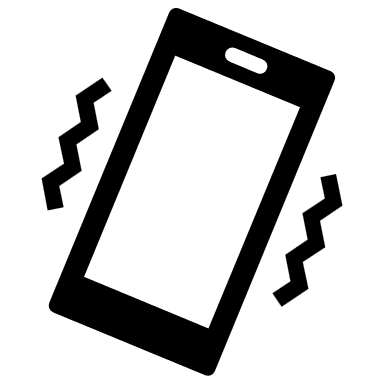 kate.wallner@wisc.edu 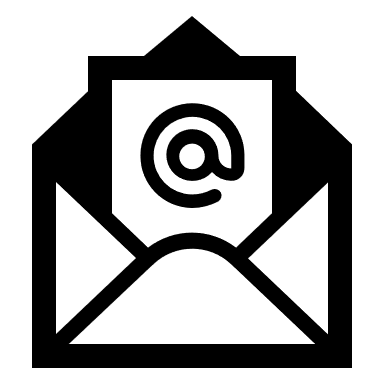 201 Main St. W, Rm 107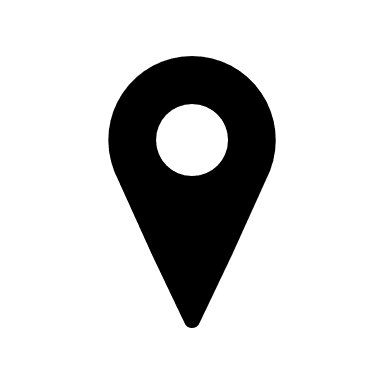 Ashland, WI 54806http://ashland.extension.wisc.edu/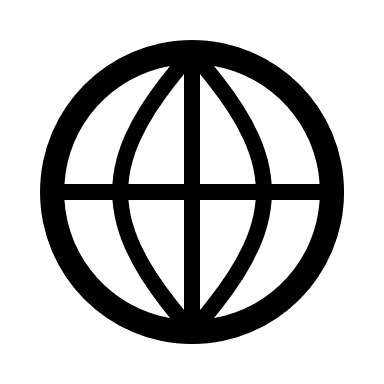 